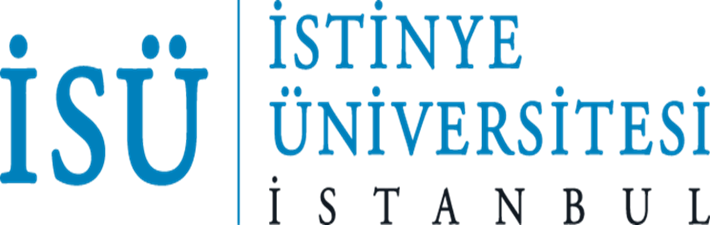 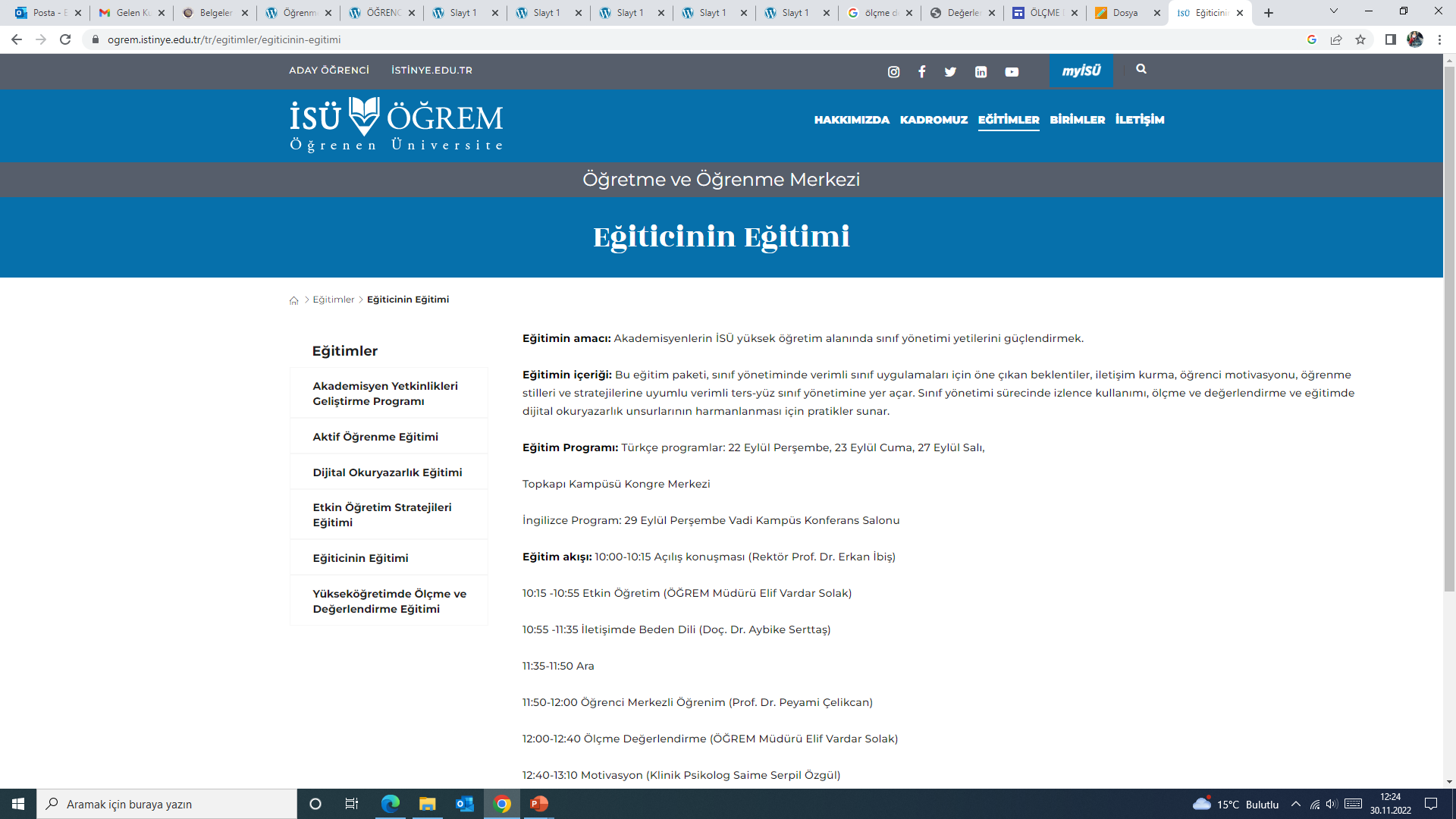 İSTİNYE ÜNİVERSİTESİÖĞRENME ÖĞRETME MERKEZİDERS İZLENCE TASARIMI KILAVUZUİSTANBUL 2022DERS İZLENCE TASARIMI KILAVUZUDers BilgisiMüfredat her şeyden önce bir dersle ilgili gerekli bilgileri vermelidir: ders kodu/numarası, adı, bölümü, kredisi, AKTS'si, ders kataloğu tanımı, varsa önkoşulları, varsa yan koşulları, planlanan saati (toplantı gün ve saatleri), ve konum (derslik bilgisi). Dersin laboratuvar veya stüdyo saatleri varsa gün, saat ve laboratuvar/stüdyo oturumlarının yeri bilgilerinin eklenmesi gerekir. Varsa dersin web sitesi, öğrenim yönetim sistemi ve açık ders yazılımı bilgileri bu bölüme eklenebilir.Eğitmen BilgileriDersi alan öğrenciler, dersin hocası hakkında, dersin hocasının unvanı, adı, ofis adresi, e-posta adresi, kişisel web sitesi (varsa), sosyal medya adresi (varsa), ofis telefonu ve mesai saatleri gibi gerekli bilgilere ihtiyaç duyarlar.Ders Asistanı Bilgileri (varsa)Bazı dersler öğretim asistanları veya diğer meslektaşlar tarafından desteklenebilir. Bu gibi durumlarda isimleri, iletişim bilgileri ve çalışma saatleri de müfredatınızın bir parçası olmalıdır.Ders HedefleriBu bölümde öğretim elemanı ders boyunca kazandırılacak bilgi, beceri ve yeterlilikleri tanımlar. Hedeflerin belirtilmesi, dersin neden gerekli olduğunu ve öğrencilere ne sağlayacağını açıklar. Ayrıca, hedefler öğrencilerin değerlendirme kriterleri hakkında bilgi sahibi olmalarına yardımcı olur. Hedefler, genel bir başlıktan sonra “listeleme formatında” yazılabilir. Amaç ifadeleri, Eğitimsel Hedeflerin Taksonomisine göre sınıflandırılabilir. Daha fazla bilgi için lütfen Hedef ve Hedef Davranış Yazma Kılavuzuna bakınız.Ders Öğrenme ÇıktılarıDers öğrenme çıktıları, öğretim hedeflerini daha ayrıntılı olarak belirtir ve belirli ders hedeflerine ulaşmak için gözlemlenebilir, ölçülebilir bilgi, beceri ve yeterlilikler şeklinde yazılır.  Daha fazla bilgi için lütfen Program ve Ders Öğrenme Çıktısı Yazma Kılavuzuna bakınız.Program Çıktıları Matrisi/TablosuDers izlencesinin bu bölümünde eğitmen, ders hedefleri ile program çıktıları arasındaki ilişkiyi bir matris/tablo kullanarak gösterir. Program çıktıları, mezunların mezun olduktan sonraki birkaç yıl içinde edinecekleri bilgi, beceri ve davranışlarla ilgili ifadelerdir. Daha fazla bilgi için lütfen Program ve Ders Öğrenme Çıktısı Yazma Kılavuzuna bakınız.Program Çıktıları Matrisine Bir Örnek:0: Katkı Yok 1: Az Katkı 2: Kısmi Katkı 3: Tam KatkıAKTS İş Yükü TablosuAKTS, "Bologna Sürecinde yer alan tüm ülkeleri kapsayan, Avrupa Yüksek Öğretim Alanında kullanılan yüksek öğretim için kredi sistemidir." (AKTS, 2009, s.9). Ayrıca, bu sistem Avrupa ülkeleri arasında öğrenci hareketliliğini teşvik etmek için kredi transferine izin verir. Son yıllarda Avrupa yükseköğretim kurumları ders müfredatlarında derslerinin AKTS Kredisinin hesaplanmasına özel bir yer ayırmaya başlamıştır. AKTS Kredisi, bir dersin öğrenme çıktılarını kazanmak için öğrencinin iş yüküne göre hesaplanır. Daha fazla bilgi için lütfen AKTS Hazırlama Kılavuzuna bakınız.AKTS İş Yükü Tablosu İçin Bir Örnek:Öğretim YöntemleriBu bölümde, derslerin dönem boyunca nasıl işleneceği hakkında daha ayrıntılı bilgi verilmektedir. Kullanılacak öğretim yöntemleri, öğretme-öğrenme etkinlikleri ve derslerin akışı burada detaylandırılabilir. Laboratuvar oturumları/stüdyolar/grup toplantıları veya diğer etkinliklerden de burada bahsedilebilir. Daha fazla bilgi için lütfen Etkin Öğretim Kılavuzuna bakınız.Geçici Haftalık TaslakKursun konuları haftalık bir program kullanılarak burada özetlenmiştir. Eğitmen her hafta işlenecek ana konuları sunabilir (böylece dersin hafta sayısı da gösterilir). Her haftanın tarihleri yazılabilir; ancak öğrencilere programın geçici olduğu ve eğitmenin esnek olabilmesi için dönem boyunca değişebileceği konusunda bilgi verilmelidir.Programda, öğrencilerin zamanlarını buna göre planlamalarını sağlamak için sınavlar, testler, ödevler, sunumlar veya proje teslimleri için son tarihler belirtilebilir. Ayrıca resmî tatiller, özel günler ve varsa ara tatiller de bu takvime eklenebilir. Son olarak, eğitmen tablo üzerinde belirli bir hafta için gerekli okumaları veya kitap bölüm/lerini gösterebilir.Ders Kitap/ları (varsa)Gerekli ders kitap/ları için, bu kaynaklara nasıl ulaşılacağı (kitabevi, fotokopi odası veya çevrimiçi) ile ilgili bilgilerin yanı sıra yazarları/yayın tarihi/basım/yayınevi vb. hakkında gerekli tüm bilgiler öğrencilere verilmelidir. İstinye Üniversitesi kütüphanesinde kaynaklar varsa, öğretim elemanı Çağrı Numaralarını da ekleyebilir. E-kaynaklar için öğrencilere URL adresleri verilebilir.Ders Kitabı Örneği:Goswami, I. (2009). Civil engineering: breadth and depth. New York: McGraw-Hill. (……. Kütüphanesi-Çağrı Numarası: …………)Ders Materyalleri ve Okumalar (varsa)Ders, okumaların yanı sıra hesap makinesi, metre, cetvel, laboratuvar ekipmanı vb. diğer fiziksel malzemelerin/ekipmanların kullanılmasını da gerektirebilir. Bu bölümde, bu materyaller ve okumalar listelenebilir. Okumalara nasıl ulaşılacağı konusunda gerekli bilgiler de öğrencilere verilmelidir.Örneğin:Wooldridge, M.B., & Shapka, J. (2012). Playing with technology: Mother-toddler interaction scores lower during play with electronic toys. Journal of Applied Developmental Psychology, 33(5), 211-218. http://dx.doi.org/10.1016/j.appdev.2012.05.005Ek Okumalar/Kaynaklar/E-Kaynaklar (varsa)Eğitmen ayrıca dersle ilgili ek kaynakları (kitaplar, makaleler, materyaller ve ders notları) ve faydalı e-kaynakları da buraya ekleyebilir.Öğrenci Öğrenmesinin DeğerlendirilmesiSınavların, ödevlerin, projelerin, grup çalışmalarının, derse devamın ve katılımın ayrıntılı açıklaması bu bölümde sunulur. Daha fazla bilgi için lütfen Ölçme Değerlendirme Kılavuzuna bakınız.Ders NotlandırmaDeğerlendirilecek her ünite/görev (sınavlar, raporlar, dönem ödevleri, devam vb.) ve notları bu bölümdeki tabloya yazılır.Ders Notlandırma Tablosu Örneği:Ders PolitikalarıDevam, katılım, sınıf kuralları ve ödev teslimi gibi ders politikaları, öğrencilere önemli ders ilkeleri hakkında yazılı bilgi sağlamak için bir ders müfredatında yer almalıdır. Sunulacak ayrıntılara/açıklamalara bağlı olarak, bazı maddeler öğrencilere ders müfredatına eklenmiş ayrı bir bildiri olarak da verilebilir. Ayrıca bu maddelerden herhangi biri ile ilgili “üniversite/bölüm yönetmeliği” varsa ilgili bölümlere bu yönetmelik ve politikaların eklenmesi daha uygundur.Engelli Öğrenciler İçin BilgilerDers programının bu bölümünde, öğretim elemanı engelli öğrencilere yönelik üniversite engelli destek hizmeti hakkında bilgi verir.Akademik dürüstlük:Üniversitenin onur kodu da burada belirtilmelidir. Bazen öğrenciler akademik dürüstlüğün ne olduğu konusunda önceden bilgilendirilmezler veya akademik yazı ve etik kurallarla ilgili herhangi bir ders almazlar. Bu gibi durumlarda eğitmenler, ihlal durumunda cezaların yanı sıra intihal ve belirli referans kuralları hakkında öğrencilere ek bilgi sağlayabilir.Program ÇıktılarıKatkı DüzeyiKatkı DüzeyiKatkı DüzeyiKatkı DüzeyiProgram Çıktıları01231Matematik, bilim ve mühendislik bilgilerini uygulama becerisi.X2Deney tasarlama ve yürütmenin yanı sıra verileri analiz etme ve yorumlama becerisi.X3İstenen ihtiyaçları karşılamak için bir sistem, bileşen veya süreç tasarlama becerisi.X4Çok disiplinli takımlarda çalışabilme becerisi.X5Mühendislik problemlerini tanımlama, formüle etme ve çözme becerisi.X6Mesleki ve etik sorumluluk anlayışı.X7Etkili iletişim kurma becerisi.X8Küresel ve toplumsal bağlamda mühendislik çözümlerinin etkisini anlamak için gerekli geniş eğitim.X9Yaşam boyu öğrenmeye duyulan ihtiyacın tanınması ve buna katılma becerisi.X10Çağdaş sorunlar hakkında bilgi.X11Mühendislik uygulamaları için gerekli teknikleri, becerileri ve modern mühendislik araçlarını kullanma becerisi.XAktivitelerMiktarSaat/lerToplam Öğrenci İş Yükü SaatiHaftalık Teorik Dersler14342Laboratuvar Saatleri7228Öğrenci Sunumları199Grup Projeleri (Sınıf içi çalışmalar)11010Çalışma saatleri ve hazırlıklar (ders dışı)13339Okullarda ders gözlemleri339Ara Sınav236Final Sınavı133Toplam İş YüküToplam İş YüküToplam İş Yükü146Toplam İş Yükü/30Toplam İş Yükü/30Toplam İş Yükü/304,86~5AKTS KredisiAKTS KredisiAKTS Kredisi5Teslim edilebilirNot PuanlarıÖdev40Vize20Makale eleştirisi15Bitirme projesi25Toplam100